超修學分申請單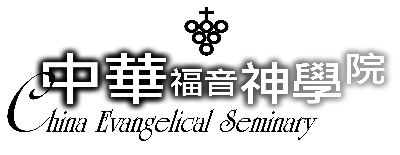 姓名學號申請日期科別□道學碩士科  (□神學組  □教牧組  □教牧輔導組)　　□聖經碩士科全修生  □跨文化研究碩士科全修生       □教牧碩士科路德神學與教會建造組全修生□基督教研究證書科全修生 □道學碩士科  (□神學組  □教牧組  □教牧輔導組)　　□聖經碩士科全修生  □跨文化研究碩士科全修生       □教牧碩士科路德神學與教會建造組全修生□基督教研究證書科全修生 □道學碩士科  (□神學組  □教牧組  □教牧輔導組)　　□聖經碩士科全修生  □跨文化研究碩士科全修生       □教牧碩士科路德神學與教會建造組全修生□基督教研究證書科全修生 □道學碩士科  (□神學組  □教牧組  □教牧輔導組)　　□聖經碩士科全修生  □跨文化研究碩士科全修生       □教牧碩士科路德神學與教會建造組全修生□基督教研究證書科全修生 □道學碩士科  (□神學組  □教牧組  □教牧輔導組)　　□聖經碩士科全修生  □跨文化研究碩士科全修生       □教牧碩士科路德神學與教會建造組全修生□基督教研究證書科全修生 申請事由（簡述）：本學期超修：___________學分，本學期合計：___________學分申請事由（簡述）：本學期超修：___________學分，本學期合計：___________學分申請事由（簡述）：本學期超修：___________學分，本學期合計：___________學分申請事由（簡述）：本學期超修：___________學分，本學期合計：___________學分申請事由（簡述）：本學期超修：___________學分，本學期合計：___________學分申請事由（簡述）：本學期超修：___________學分，本學期合計：___________學分上學期平均成績___________    上學期平均成績___________    上學期平均成績___________    上學期平均成績___________    上學期平均成績___________    上學期平均成績___________    審核結果　□通過　□不通過　　　　　　　　　　　　　　教務長：　　　　   　　日期：審核結果　□通過　□不通過　　　　　　　　　　　　　　教務長：　　　　   　　日期：審核結果　□通過　□不通過　　　　　　　　　　　　　　教務長：　　　　   　　日期：審核結果　□通過　□不通過　　　　　　　　　　　　　　教務長：　　　　   　　日期：審核結果　□通過　□不通過　　　　　　　　　　　　　　教務長：　　　　   　　日期：審核結果　□通過　□不通過　　　　　　　　　　　　　　教務長：　　　　   　　日期：